 Request for appointment of committee for master’s degree thesis examination Submitted to the Faculty of Arts, Chulalongkorn University (To be filled out only in typewritten form)Name-last name (Mr./Mrs./Miss) 					Student I.D number			 Department 						Division							Title of thesis (in Thai) 																										Title of thesis (in English or other language—capital letters only) 																				 In cases where there is a co-adviser and the number of committee members exceeds 3 persons  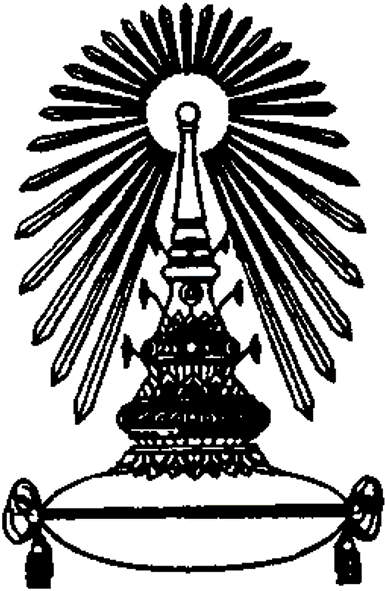 แบบเสนอขอแต่งตั้งผู้ทรงคุณวุฒิภายนอกมหาวิทยาลัยเป็นกรรมการสอบวิทยานิพนธ์     สำหรับปริญญามหาบัณฑิตชื่อ/นามสกุล………………………………………………………………………….ตำแหน่งทางวิชาการ........................................................................................ตำแหน่งปัจจุบัน………………………………………………………………………………………ระดับ……………………………………………………………………………………………………………..หน่วยงานต้นสังกัด.......................................................................................โทร. ..................................................................................ความเชี่ยวชาญ.....................................................................................................................................................................................................................................………………………………………………………………………………………………………………………………………………………………………………………………………………………………………………………………..	เสนอให้เป็น  		 ประธานกรรมการสอบ		 กรรมการสอบมีผลงานทางวิชาการซึ่งตรงหรือสัมพันธ์กับหัวข้อวิทยานิพนธ์ดังต่อไปนี้    ระดับนานาชาติ (ระบุชื่อผู้แต่ง/ ชื่อเรื่อง/ ชื่อวารสาร/ เดือน/ ปี พ.ศ. ที่เผยแพร่/ ปีที่/ เล่มที่/ เลขหน้า /ฐานข้อมูลที่ ก.พ.อ.ยอมรับ)    1.	2.	3.	4.	5.	ระดับชาติ (ระบุว่าอยู่ในกลุ่ม TCI 1 หรือ TCI 2)	1.	2.	3.	4.	5.	6.	7.	8.	9.	10.         ในกรณีที่ผู้ทรงคุณวุฒิภายนอกมหาวิทยาลัยไม่มีคุณวุฒิระดับปริญญาดุษฎีบัณฑิตหรือเทียบเท่า/ ไม่มีผลงานทางวิชาการที่ได้รับการตีพิมพ์เผยแพร่ในวารสารที่มีชื่ออยู่ในฐานข้อมูลที่เป็นที่ยอมรับในระดับชาติไม่น้อยกว่า 10 เรื่อง หรือระดับนานาชาติไม่น้อยกว่า 5 เรื่อง ให้ภาควิชา / สาขาวิชา จัดทำแบบเสนอขอแต่งตั้งผู้ทรงคุณวุฒิภายนอกมหาวิทยาลัยเป็นผู้เชี่ยวชาญเฉพาะแห่งจุฬาลงกรณ์มหาวิทยาลัย                              Name-last name                               Name-last name Position/ Educational attainment/Qualifications1. Chairman  Chairman of the Academic Program Administrative Committee   A lecturer responsible for the academic program/ A fulltime lecturer in the academic program  An external examiner holding a doctoral degree or the equivalent and having no less than 10 publications at the national level or 5 publications at the international level  2. Main thesis adviser (This person may not also hold the position of Chairman) A lecturer responsible for the academic program/ a fulltime lecturer in the academic program 3.  External committee memberAn external examiner holding a doctoral degree or the equivalent and having no less than 10 publications at the national level or 5 publications at the international level   Name-last name Name-last namePosition/ Educational attainment/Qualifications 4. co-adviser (if applicable) A fulltime lecturer in the academic program   An external examiner holding a doctoral degree or the equivalent and having no less than 10 publications at the national or international level    5. Committee member A lecturer in the academic program  A fulltime lecturer   An external examiner holding a doctoral degree or the equivalent and having no less than 10 publications at the national level or 5 publications at the international level       Approval given by the Academic Program Administrative Board  At the         / 	 meeting on 	   /	/	(Signed)				Chairman of the Administrative Board of the Academic Program Date 	   /	/	(Signed) 					Department Head 			Date 	   /	/	Director of Academic AffairsAttn: Dean of the Faculty of Arts via the Assistant Dean            For your kind consideration.  (Signed) 					Director of Academic Affairs Date 	   /	/	 Opinion given by the Assistant Dean Attn: Dean of the Faculty of Arts          For your kind approval.  (Signed)  				                         Assistant Dean                 Date	      /   	  / 	  Opinion given by the Dean(Signed) 					 Dean of the Faculty of ArtsDate 	   /	/	